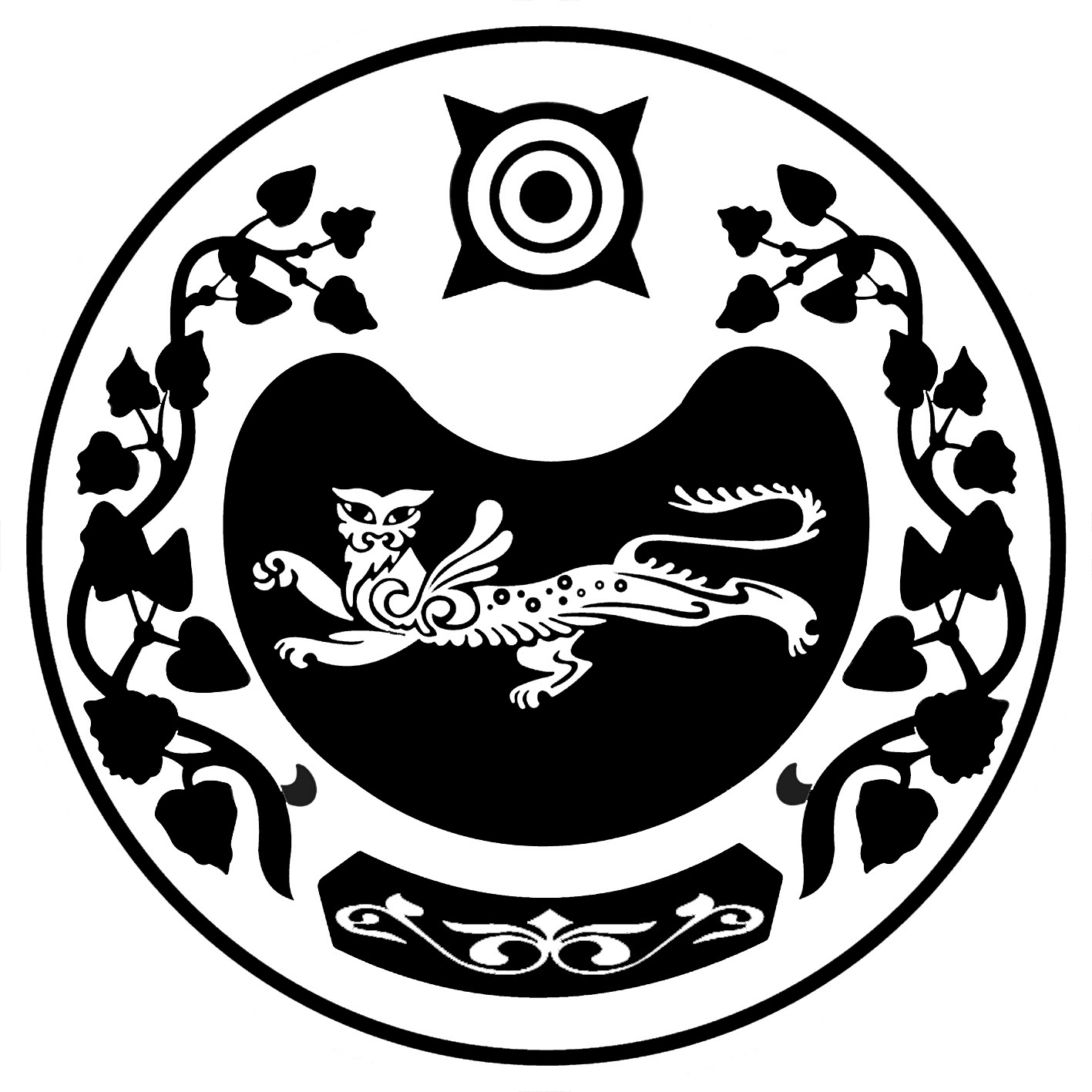                                              ПОСТАНОВЛЕНИЕ04.12.2020 г.                                                                                  № 176-п                                             аал СапоговО внесении изменений в приложение 3Постановления Главы Сапоговского сельсовета от23.03.2020 №63-п «О  порядке применения и детализациибюджетной классификации Российской Федерациипри осуществлении бюджетного процесса вмуниципальном образовании Сапоговский сельсоветУсть-Абаканского района  Республики Хакасия»В соответствии с абзацем 12 статьи 8, абзацем 2 пункта 9 статьи 20, абзацами 3 и 5 пункта 4 статьи 21 Бюджетного кодекса Российской Федерации (Собрание законодательства Российской Федерации, 1998, № 31, ст. 3823)и Приказом Министерства финансов Российской Федерации от 01.07.2013 № 65н «Об утверждении Указаний о порядке применения бюджетной классификации Российской Федерации», в целях единства бюджетной политики и организации работы по применению и детализации бюджетной классификации Российской Федерации при формировании и исполнении бюджета муниципального образования Сапоговский сельсовет Усть-Абаканского района  Республики Хакасия 1.Внести  в Приложение 3 «Перечень кодов детализации целевых статей классификации расходов бюджета муниципального образования Сапоговский сельсовет Усть-Абаканского района Республики Хакасия к распоряжению Главы Сапоговского сельсовета от 23.03.2020года №63-п «О порядке применения и детализации бюджетной классификации Российской Федерации при осуществлении бюджетного процесса в муниципальном образовании Сапоговский сельсовет Усть-Абаканского района Республики Хакасия» дополнить строками следующего содержания: 70700 22090 - Мероприятия для предупреждения и предотвращения новой                           коронавирусной инфекции»; 26001 22050 Мероприятия направленные на энергосбережение и повышения                              энергетической эффективности»исключить строку следующего содержания:«70700 80020 Мероприятия для предупреждения и предотвращения новой                            коронавирусной инфекции»;2.Контроль за исполнением настоящего постановления оставляю за собой.Глава Сапоговского сельсовета                                   Е.М.Лапина